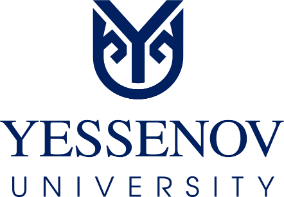 УТВЕРЖДЕНрешением  ученого совета (протокол №10  от 29.03.21 )Антикоррупционный стандарт Ақтау – 2021СОДЕРЖАНИЕНАЗНАЧЕНИЕ И ОБЛАСТЬ ПРИМЕНЕНИЯ1.1 Антикоррупционный стандарт по обеспечению открытости и прозрачности (далее - Стандарт) в НАО «Каспийский университет технологий и инжиниринга им. Ш. Есенова» разработан с целью искоренения коррупционных проявлений и пропаганды антикоррупционной культуры в университете. 1.2. Стандарт разработан в соответствии с законодательствами РК и Антикоррупционного стандарта по обеспечению открытости и прозрачности в организациях высшего и (или) послевузовского образования МОН РК.ОБОЗНАЧЕНИЯ И СОКРАЩЕНИЯПОНЯТИЯ И ОПРЕДЕЛЕНИЕ В Стандарте используются следующие основные термины и определения:дублирование – презентация одной̆ и той же работы в рамках разного оценивания и требований, включая попытку предоставления ее как своей̆ собственной̆, частично, либо полностью, любыӗ работы, которая была ранее оценена на другом курсе без предварительного разрешения ППС, даже в том случае, если обучающийся является ее автором;плагиат - умышленно совершаемое физическим лицом незаконное использование или распоряжение охраняемыми результатами чужого творческого труда, которое сопровождается доведением до других лиц ложных сведений о себе как о действительном авторе. Плагиат может быть нарушением авторско-правового законодательства и патентного законодательства и в качестве таковых может повлечь за собой юридическую ответственность;сговор – взаимная договоренность между субъектами образовательного процесса о выполнение любой̆ академической̆ работы, подлежащеӗ проверке и оцениванию за другого обучающегося.сокрытие – замалчивание и утаивание информации о недобросовестном представлении в академическом продукте фиктивных сведений; подмена данных и результатов исследований и экспериментов; представление ложной̆ информации, полученной̆ в ходе исследования;списывание – недобросовестное поведение обучающегося или работника подразумевающее копирование чужого интеллектуального продукта;фальсификация – подделывание академических записей̆ или других документов; данных (наблюдений при научном эксперименте, подделка записи, результатов опроса); подписи в академической̆ работе; намеренное подделывание или порча академической̆ работы;ОБЩИЕ ПРИНЦИПЫ	Принцип информационной открытости (достоверность информации, своевременность публикации)Принцип информационной открытости является основополагающей ценностью университета Есенова. 4.1 Основными принципами обеспечения доступа к информации являются:1) открытость и доступность информации о деятельности университета Есенова официальном интернет-сайте; (далее - http://yu.edu.kz/2) достоверность информации о деятельности университета Есенова и своевременность ее предоставления;3) свобода поиска, получения, передачи и распространения информации о деятельности университета Есенова любым законным способом;4) работа общественных советов;5) взаимодействие со СМИ;6) независимая антикоррупционная экспертиза и общественный мониторинг право применения;7) публичный отчет о результатах деятельности университета Есенова;8) информирование всех членов университета Есенова (преподаватели, работники, обучающиеся) публикация новостей, социально значимой информации;9) вовлечение всех членов университета Есенова (преподаватели, работники, обучающиеся): организация дискуссий, сбор предложений, мнений и комментариев по документам и инициативам ведомства, опубликованным отчетам, мерам по противодействию коррупции и пр.;           10) обеспечение защиты персонала, сообщившего о фактах нарушения добропорядочности;В целях обеспечения сохранности служебной, коммерческой и другой охраняемой законом информации университета Есенова берет на себя обязательство не разглашать конфиденциальную информацию, а также использовать методы и средства защиты информации, разрешенные законодательством.         Университет Есенова обеспечивает открытость информации об учебном заведении, преподавателях и работникаx в соответствии с требованиями действующего законодательства, нормативных актов Республики Казахстан, внутренних документов.Информационная открытость университета Есенова ориентирована на выполнение следующих задач:1) предоставление реализации прав заинтересованных сторон в обеспечении корпоративной информации, требуемой для принятия решений относительно университета Есенова;2) повышение качества корпоративного управления;3) соблюдение требований законодательства Республики Казахстан об обязательном раскрытии информации;4.2 Принцип доступности и понятности (планов, решений, программ)4-1. Представление целей, задач, планов и результатов деятельности университета Есенова.4-2. Ключевыми направлениями по разработке пояснений, определены:1) подготовка и обсуждение планов, решений, программ, политик;2) широкое освещение принимаемых планов, решений, программ, политик и информации о их реализации;3) предоставление услуг, в том числе и в электронном виде.4-3. Работа по продвижению доступности и понятности при подготовке планов, решений, программ, политик включает:1) определение целевой аудитории, интересы которой затрагиваются в том или ином плане, решении, программе;2) разделение целевой аудитории;4-4. Для максимального выделения и разъяснения практически важных положений (инициатив, документов) при подготовке пояснений рекомендуется использовать инфографику, презентационные материалы, видео и аудио записи, анимационные материалы. 4-5. Для достижения эффекта от реализации механизма «доступности и понятности» рекомендуется применять различные каналы коммуникаций:1) массовые безадресные коммуникации: телевидение, радио, пресса, наружная реклама, социальные сети;2) адресные коммуникации, предполагающие воздействие на отдельные референтные группы.4.3 Принцип вовлеченности гражданского общества4.3.1 Цели, задачи, планы и результаты деятельности университета Есенова обеспечивают простое и доступное восприятие обществом.4.3.2 Видение сферы гражданского общества заключается в том, что гражданское общество: 1)	обеспечение механизма обратной связи для повышения эффективности управления и общественного контроля; 2)	создание благоприятных условии для участия граждан (работников и обучающихся) в принятии решений в условиях подотчетности и прозрачности.4.3.3. Создание благоприятных условии для развития гражданской активности (студенческой активности) в обществе через различные формы, в том числе, через такие как волонтерство и благотворительность.Организация масштабной и системной работы по стимулированию развития множества гражданских инициатив (студенческих инициатив), которые будут затрагивать все сферы общественной жизни, и станут фундаментом развития студенческого самоуправления.Для этого необходимы:1) формирование правового сознания через работу институтов гражданского общества;2) реальное функционирование системы студенческого самоуправления и обеспечение полноценного участия обучающихся в принятии управленческих решений на уровне университета Есенова;3) совершенствование практики преподавания основ национального правового воспитания в университете Есенова; 4) либерализация административной работы в университете Есенова; 4.4 Принцип подотчетности (развитие механизмов общественного контроля)Задача университета Есенова усиление роли институтов гражданского общества (студенческих и молодежных организаций) и их влияния на принятие решений и управление актуальными вопросами в жизни.Для этого необходима разработка и реализация следующих мер:1) обеспечение участия студенческого сообщества в составе Коллегиальных органов управления (Ученого совета и т.п.) для повышения прозрачности в процессе принятия решений по управлению;2) усиление механизмов гражданского контроля через различные институты студенческого сообщества, в том числе через институт студенческого самоуправления;3) ежегодное заслушивание отчета первого руководителя о деятельности университета Есенова перед коллективом/общественностью;4) проведение антикоррупционной экспертизы проектов, нормативных правовых актов с привлечением профессорско-преподавательского состава и студенческого сообщества. 5. Система открытости и ПРОЗРАЧНОСТИ 5.1. Коллегиальное управление в университете Есенова рассматривается как средство повышения эффективности деятельности университета, в целях обеспечения транспарентности и подотчетности, укрепления его репутации и создание прозрачной системы управления всеми процессами.Коллегиальное управление в университете Есенова строиться на основе;- справедливости;- честности;- ответственности;- прозрачности;- профессионализме и компетентности. Структура коллегиального управления основывается на уважении прав и интересов всех заинтересованных в деятельности университета Есенова лиц и должна способствовать успешной деятельности.5.2. Принципы коллегиального управления университета Есенова: Принцип 1. Четкое разграничение полномочий между структурными подразделениями, обеспечение системности и последовательности процессов корпоративного управления, разграничение полномочий коллегиальных органов при принятии решений.Принцип 2. Защита прав и интересов всех участников образовательного процесса.Принцип 3. Эффективное управление университета Есенова.Принцип 4. Управление рисками, внутренний контроль и внешний контроль с привлечением сторонних лиц, аудит.Принцип 5. Регулирование и разрешение возможных корпоративных конфликтов и конфликта интересов;Принцип 6. Прозрачность и объективность раскрытия информации о деятельности университета Есенова перед третьими лицами.5.3. Коллегиальные органы университета Есенова созданы для решения вопросов распределения и надлежащего использования бюджетных средств, прием на работу профессорско-преподавательского состава и административно-управленческого персонала.В целях обеспечения открытости и прозрачности принимаемых решений коллегиальными органами обеспечивается обязательное присутствие/участие представителей неправительственных организаций, общественности с применением средств видеофиксации.Члены коллегиальных органов несут ответственность за: 1) добросовестное исполнение возложенных на них обязанностей, в наибольшей степени отражающих интересы университета Есенова; 2) соблюдение конфиденциальности информации о деятельности университета Есенова;3) не объективные суждения по корпоративным вопросам;4) действия, превышающие полномочия, и использование полномочий только в тех целях, для которых они были предоставлены;5) действия, которые могут вызвать конфликт интересов с работниками университета Есенова, а также другими заинтересованными лицами; 6) действия, не соответствующие нормам законодательства Республики Казахстан, Устава и внутренних документов университета Есенова.Демонстрация готовности соблюдения Стандарта6.1. Деятельность коллегиальных органов регламентирована положением, с четким разграничением перечня вопросов, рассматриваемых данным органом.Члены коллегиальных органов обязаны знать свои функциональные обязанности, права и ответственность за принимаемые решения.6.2. Разработанные в университете Есенова, документы, регламентирующие прозрачность бизнес-процессов, должны свидетельствовать о готовности соблюдения стандарта.  7. Академическая добропорядочность (честность) «Adal bilim»7.1. Добропорядочность - это постоянное обязательство участников образовательного процесса и образовательных учреждений.«Adal bilim» - основные направления превенция коррупции и формирование добропорядочности и честности в сфере образования.  Основополагающими критериями продвижения академической добропорядочности (честности) в университете  Есенова являются: академическая честность, являющаяся ключевой ценностью образовательного и исследовательского процесса;академическая честность - совокупность; ценностей и принципов, выражающих честность студента в обучении при выполнении письменных работ, ответах на экзаменах, (в исследованиях, выражении своей позиции, преподавателями и другими студентами, а также оценивании).3) соблюдение четких, справедливых и объективных стандартов академической честности, правил цитирования и поведения;4) письменные работы (курсовые работы/проекты, дипломные работы/проекты, магистерские диссертации/проекты, докторские диссертации) обучающихся проходят проверку на предмет плагиата. 5) ответственность обучающегося за нарушение им принципов и стандартов академической честности;6) предъявление повышенных требований к обучающимся в рамках своей системы справедливой и объективной оценки результатов обучения;7) предоставление лишь лучшим возможности завершить свое обучение;8) ответственность за качество подготовки кадров, подтвержденное дипломом;9) обеспечение высокой ответственности преподавателя как ментора, прививающего принципы и стандарты академической честности, взаимное уважение и справедливость;10) признание, что продвижение и защита академической честности являются результатом взаимных усилий всех обучающихся и работников в университете Есенова;11) добросовестное выполнение возложенных обязательств каждым обучающимся и работником университета Есенова по соблюдению принципов академической честности.Настоящим Стандартом следующие проступки признаются академической не добропорядочностью (нечестности):Плагиат, списывание, дублирование, фальсификация, сокрытие, сговор. 8. Антикоррупционный комплекс (антикоррупционная культура, корпоративная этика)8.1. Продвижение добропорядочности университета Есенова базируется на следующих принципах: 1) постоянная работа по разработке, внедрению, поддержке, анализу и улучшению политики противодействия коррупции;2) определение внешних и внутренних факторов, которые существенны для ее цели деятельности;3) определение заинтересованных сторон, которые значимы для системы противодействия коррупции;4) определение границ и применимости системы менеджмента противодействия коррупции;5) проведение и установка критериев оценки коррупционных рисков на системной основе;6) ответственность высшего руководства (управляющего органа) за разработку, внедрение, поддержку, анализ и улучшение политики и системы менеджмента противодействия коррупции;7) наличие внутренних служб соблюдения антикоррупционных норм с наделением их соответствующей ответственностью и необходимыми полномочиями;8) разработка и поддержка процесса принятия решений или набора средств управления антикоррупционными рисками при делегировании высшим руководством принятия решений персоналу организаций;9) внедрение процедур с целью предотвращения предложения, передачи или принятия подарков, оплаты расходов, выплаты пожертвований и получения других выгод;10) внедрение процедур, поощряющих и дающих возможность персоналу из добросовестных побуждений или обоснованного предположения сообщать службе обеспечения соблюдения антикоррупционных норм или соответствующим должностным лицам (либо непосредственно, либо через соответствующую третью сторону) о предполагаемых или имевших место случаях взяточничества или любых коррупционных нарушениях, а также слабостях в системе менеджмента противодействия коррупции;11) внедрение процедур по расследованию и принятию мер в отношении любого случая коррупции, нарушения политики противодействия коррупции или требований системы менеджмента противодействия коррупции, которые выявлены или обоснованно предполагаются, или о которых поступила информация;12) оценка результатов деятельности по противодействию коррупции.13) вовлечение студентов в процесс управления университета Есенова для формирования здоровой социальной среды и нетерпимости к коррупции.8.2. Культура добропорядочности в университете Есенова должна основываться на следующей модели этического поведения преподавателя, работника и обучающегося:1) добросовестность;2) осуществление охраны прав автора и его правопреемников;3) открытость;4) уважение прав и свобод, обучающихся;5) равенство;6) преподаватель, работник должен быть образцом порядочности и интеллигентности, морали и нравственности, принципиальным противником любых проявлений коррупции, недисциплинированности и безответственности;7) преподаватель, работник одним из главных направлений своей деятельности должен определить воспитательную работу со студентами, заботу об их образованности и культуре, воспитании истинных патриотов;8) преподаватель, работник обязан противодействовать любым проявлениям коррупции и принимать меры по ее профилактике;9) преподаватель, работник личным примером в исполнении своих профессиональных обязанностей показывает студентам недопустимость коррупционных проявлений, пропагандирует систему моральных ценностей, обязательств и требований добросовестного поведения, основанных на общепризнанных нравственных принципах и нормах казахстанского общества и государства;10) преподаватель, работник должен быть честным и беспристрастным в профессиональной деятельности и оценке своих коллег и студентов, быть независимым от их влияния при исполнении должностных обязанностей, пресекать факты нарушения норм служебной этики со стороны других, не допускать такие нарушения со своей стороны;11) обучающийся университета Есенова должен стремиться стать достойным гражданином Республики Казахстан, профессионалом в избранной специальности, развивать в себе лучшие качества личности;12) обучающийся должен уважать преподавателя как человека и личность, при этом исключать любые действия, связанные с влиянием каких-либо личных, имущественных, финансовых и иных интересов, препятствующих добросовестному исполнению преподавателем своих обязанностей;13) обучающийся должен добросовестно относиться к обучению и всем формам контроля знаний, считая недопустимыми нечестность, небрежность и недобросовестность в процессе обучения;14) обучающийся должен быть образцом порядочности, культуры и морали, нетерпимым к проявлениям коррупции и, в первую очередь, не допускающим собственного коррупционного поведения;8.3. Антикоррупционный комплекс, осуществляемый в университете Есенова, обеспечивает проведение следующих мероприятий:1) организация работы Совета по противодействию коррупционных проявлений;2) Внутренние антикоррупционные документы общего характера: Кодекс академической честности, Правил этики университета Есенова;3) осуществление антикоррупционного мониторинга и анализа коррупционных рисков в деятельности университета Есенова с целью принятия информированных решений по необходимым действиям и определении мер, направленных на искоренение коррупционных проявлений;4) разработка, на основе проведенного анализа коррупционных рисков, Комплексного плана по противодействию коррупции в университете Есенова и регулярная публикация на официальном интернет-ресурсе университета Есенова отчетов об его имплементации, достигнутых успехах и имеющихся препятствиях. 5) HR-политика, проводимая в университете Есенова, должна основываться на принципах меритократии и исключения развития благоприятных условий для фаворитизма в кадровой политике;6) главным показателем эффективности деятельности университета Есенова необходимо рассматривать ее научные достижения, что послужит действенным стимулом для рекрутинга лиц с высоким научным потенциалом и обеспечения объективности при подборе кадров;7) разработка формы оплаты труда для повышения мотивации научной и образовательной деятельности работников университета Есенова;8) в целях повышения качества образования должно быть продолжено ведение эффективной системы обратной связи «Преподаватель глазами студентов», а также использование механизмов уведомления о совершении неправомерных действий в академической среде посредством форумов, диалоговых площадок, блогов и телефона доверия;9) практика публичной отчётности первого руководителя университета Есенова перед коллективом;10) включение в программы общественных дисциплин, реализуемых в университете Есенова, тем антикоррупционного характера, направленных на повышение уровня правосознания;11) включение в перечень курсовых, дипломных, магистерских и докторских исследований актуальных вопросов противодействия коррупции;12) проведение различных информационно-разъяснительных мероприятий по антикоррупционной тематике с участием абсолютного большинства студентов и преподавателей (форумы, семинары, тренинги, акций, флэш-мобы, книжные выставки и конкурсы на антикоррупционную тематику и т.д.);9. Распределение мест в общежитиях9.1. Жилищный фонд университета Есенова опубликовывается на его официальном сайте yu.edu.kz.Университет Есенова обеспечивает автоматизацию данной услуги согласно следующему порядку:1) обучающийся подает онлайн-заявку через информационную систему;Данные первокурсников при оформлении документов в приёмной комиссии заносятся в систему и нуждающиеся выстраиваются в электронную очередь; 2) направление на предоставление мест в общежитии приходит в личный кабинет. Система сама определяет, в какую комнату заселить;3) система выстраивает желающих в очередь согласно критериям представления мест.9.2.  Первыми заселяются дети-инвалиды, сироты, дети, которые остались без попечения родителей, дети, у которых родители – инвалиды, студенты, набравшие свыше 120 баллов на Едином национальном тестировании, обладатели знаков «Алтын белгі» и «Үздiк аттестат», дети из многодетных семей, где 4 или более несовершеннолетних или обучающихся, дети из семей, где один родитель.После того как система выделила места в общежитии специалисты структуры, ответственной за обслуживание студентов, проверяют список на наличие ошибок при заполнении данных. Окончательный вариант утверждает специальная комиссия университета Есенова.После завершения заселения в электронное личное дело каждого студента вносят все его нарушения Правил внутреннего распорядка университета Есенова, в том числе и проживания в общежитии.В системе регистрируются все нарушения обучающихся. По их результатам обучающийся может быть выселен.Даже если в следующем учебном году обучающийся отправит заявку на проживание, система ему откажет.9.3. Сведения о наличии свободных мест в общежитиях и лицах, заселенных в них, размещаются также на официальном Интернет-ресурсе университета Есенова.9.4. Для объективного рассмотрения заявок для заселения в общежитие решением руководителя университета Есенова создается специальная комиссия из числа представителей структурных подразделений и студентов-активистов.Председателем комиссии является должностное лицо не ниже заместителя первого руководителя университета Есенова.Секретарь не является членом комиссии. Комиссия состоит из нечетного количества членов.9.5. Для обеспечения прозрачности и объективности процесса заселения, списки обучающихся, заселяемых в общежития на основании электронной очереди по итогам заседания комиссии, должны размещаться на корпоративных информационных порталах университета Есенова. Решение комиссии является основанием для заселения в общежитие либо отказа предоставления места в общежитии.10. Надлежащее распределение финансовых средств УНИВЕРСИТЕТА10.1. Финансовые и бюджетные процедуры в университете Есенова должны быть нацелены на повышение эффективности деятельности университета Есенова, прозрачность и доступность. Планы развития, финансовая отчетность и отчеты по исполнению плана развития ежегодно должны размещаться на официальном сайте yu.edu.kz университета Есенова, а также на портале информационно-учетного центра Комитета государственного имущества и приватизации Министерства финансов Республики Казахстан.10.2.  Финансовая служба университета Есенова планирует расходы в соответствии с нормативами. 10.3. Для исключения коррупционных рисков и планирования расходов на закуп товаров - материальных ценностей, работ и услуг в университете Есенова создается специальная бюджетная комиссия из числа представителей структурных подразделений университета независимо от их ведомственной подчиненности студентов-активистов.Председателем комиссии является должностное лицо не ниже исполнительного вице-президента университета Есенова.Секретарь не является членом комиссии. Комиссия состоит из нечетного количества членов.10.4. На заседании бюджетной комиссии рассматриваются заявки на закуп товаров - материальных ценностей, работ и услуг от структурных подразделений университета, принимается решение об их целесообразности и необходимости включения в план государственных закупок. 10.5. По итогам заседания составляется протокол. На основании протокола заседания бюджетной комиссии вносятся необходимые данные в План развития университета Есенова, составляется годовой план государственных закупок университета Есенова  и осуществляется закуп товаров, работ и услуг. 10.6. Мониторинг финансовой деятельности университета Есенова осуществляется независимыми аудиторскими организациями. 11. Прозрачность распределения грантов 11.1. Обеспечение прозрачности распределения грантов в рамках действующего законодательства в соответствии с принципами государственной политики в области образования:1) равенство прав на получение качественного образования;2) приоритетность развития системы образования;3) доступность образования всех уровней для населения с учетом интеллектуального развития, психофизиологических и индивидуальных особенностей каждого лица;4) светский, гуманистический и развивающий характер образования, приоритет гражданских и национальных ценностей, жизни и здоровья человека, свободного развития личности;5) уважение прав и свобод человека;6) стимулирование образованности личности и развитие одаренности;7) непрерывность процесса образования, обеспечивающего преемственность его уровней;8) единство обучения, воспитания и развития;9) демократический характер управления образованием, прозрачность деятельности системы образования;10) разнообразие организаций образования по формам собственности, формам обучения и воспитания, направлениям образования.11.2. Прозрачность процедур распределения грантов университета Есенова обеспечивается:1) открытостью информации по количеству и механизмам распределения грантов;2) определением и наличием университета Есенова должностного лица (подразделения), ответственного за распределение грантов и прозрачность данного процесса; университет Есенова за нарушение права на доступ к информации и обеспечением применения действенных санкций за нарушения при распределении грантов;3) ведомственным учетом информационных запросов, хода и результатов их рассмотрения, а также внедрения соответствующего централизованного статистического учета с регулярным опубликованием данных онлайн по вопросам распределения грантов;4) открытым онлайн доступом к основным базам данных (реестрам) университета Есенова (с учетом права на личную информацию и т.п.), в частности к реестру высвободившихся в процессе обучения грантов;5) обеспечение возможности всех членов (работники, обучающиеся) университета Есенова и стейкхолдеров в участии в слушаниях по распределению грантов;6) обеспечение защиты персонала, сообщавшего о фактах коррупции или обоснованных   предположений при распределении грантов от давления и репрессивных мер со стороны ответственных работников университете Есенова или высшего руководства (органов управления).12. Прием на работу (конкурс, сведения о вакансиях) 12.1. Согласно законодательству, в сфере образования трудовые отношения работника и университета  Есенова регулируются трудовым законодательством Республики Казахстан.  Замещение должностей научно-педагогических работников (профессорско-преподавательского состава, научных работников) в университете Есенова осуществляется на конкурсной основе на основе Правил о конкурсном замещений вакантных должностей административно управленческого учебно-вспомогательного и обслуживающего персонала.12.2. Для убеждения в необходимости создания  условий для сохранения и развития кадрового потенциала университета Есенова, в целях недопущения коррупции и непотизма в деятельности при наличии вакантной должности размещают объявление о проведении конкурса на интернет-ресурсах, в том числе на рекрутинговых порталах, не менее, чем за две недели до даты завершения приема документов.Конкурс включает в себя следующие этапы:1) публикация объявления о проведении конкурса;2) формирование конкурсной комиссии;3) приём документов от граждан, желающих принять участие в конкурсе;4) рассмотрение конкурсной комиссией документов участников конкурса на соответствие установленным требованиям;5) собеседование с кандидатами;6) заключительное заседание конкурсной комиссии.12.3. Университет Есенова для обеспечения прозрачности конкурсных процедур при трудоустройстве разработаны следующие внутренние нормативные документы:1. Квалификационные характеристики должностей работников университета Есенова в соответствии с законодательством Республики Казахстан.2. Правила приема в университете Есенова и условия внеконкурсного отбора занятия должностей (кадровый резерв, в случае необходимости).3. Правила и методы определения профессиональных компетенций, ключевых показателей и расчёта показателя конкурентоспособности. 12.4. В целях исключения коррупционных правонарушений при отборе персонала университета Есенова внедрена внутренняя политика противодействия коррупции для обеспечения: 1) условий трудоустройства персонала в соответствии с политикой противодействия коррупции в Республике Казахстан; 2) своевременного ознакомления работника с политикой противодействия коррупции при принятии на работу, в случае необходимости – прохождения работником соответствующего обучения;3) наличия процедур, позволяющих университета Есенова принять соответствующие дисциплинарные меры к тем работникам, которые нарушают политику противодействия коррупции;4) безопасности работников, выражающейся в недопущении необоснованного наказания, дискриминации или применению мер дисциплинарного взыскания (угроз, изоляции, понижению в должности, препятствованию повышению, переводу, увольнению, запугиванию и преследованию).                               13. СРОК ДЕЙСТВИЯ СТАНДАРТАНастоящий Стандарт вступают в силу и действует до его отмены решением ученого совета университета Есенова.                                                                      1.Назанечение и область применения ……………………………………………..……………32. Обозначения и сокращения……………………………………………………………………33. Понятия и определения …………………….…………………………......................................4. Общие принципы……………………………………………….………………………….......335. Система открытости и прозрачности…………………………………………………..…….……66. Демонстрация готовности соблюдения стандарта …………..……………………...……….........77. Академическая добропорядочность (честность) «Adal bilim»……………………………….……………..78. Антикоррупционный комплекс (антикоррупционная культура, корпоративная этика)…..9. Распределение мест в общежитиях…………………………………………………………...71010. Надлежащее распределение финансовых средств УНИВЕРСИТЕТА…………………….1111. Прозрачность распределения грантов ……………………………………………………….1112. Прием на работу (конкурс, сведения о вакансиях)………………………………………….1113. Срок действия стандарта………………………………………… ……………………….….13Университет Есенова–НАО «Каспийский университет технологий и инжиниринга имени Ш. Есенова»МОН РК–Министерство образования и науки Республики Казахстан ППС–профессорско- преподавательский состав